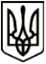 УкраїнаМЕНСЬКА МІСЬКА РАДАЧернігівська областьВИКОНАВЧИЙ КОМІТЕТРІШЕННЯ29 квітня 2021 року                           м. Мена                           № 115Про передачу в оренду нерухомого майна, включеного до Переліку другого типу Розглянувши заяви Відділу культури Менської міської ради, Фінансового управління Менської міської ради, Відділу освіти Менської міської ради, КП  «Архітектурно-планувальний центр» Менської міської ради щодо передачі в оренду нерухомого майна включеного до Переліку другого типу об’єктів комунального майна Менської міської територіальної громади, відповідно до вимог ст. 3-4, ст. 15 Закону України «Про оренду державного та комунального майна», постанови Кабінету Міністрів України від 03 червня 2020 р. № 483 «Деякі питання оренди державного та комунального майна», керуючись ст.ст. 51-52 Закону України «Про місцеве самоврядування в Україні», рішенням 43 сесії 7 скликання від 29 вересня 2020 р. № 451 «Про врегулювання відносин щодо оренди майна, що перебуває у комунальній  власності Менської  міської об’єднаної територіальної громади», Методикою розрахунку та поряду використання орендної плати для об’єктів комунальної власності об’єднаної територіальної громади, затвердженою рішенням Менської міської ради від 26 жовтня 2018 р. № 398 виконавчий комітет Менської міської ради ВИРІШИВ :Передати до 30 квітня 2021 року Відділу культури Менської міської ради в оренду об’єкт нерухомого майна, а саме:       2. Передати до 30 квітня 2021 року Фінансовому управлінню Менської міської ради в оренду об’єкт нерухомого майна, а саме:       3. Внести зміни до рішення виконавчого комітету від 26.03.2021 р. № 87  “Про включення майна (будівля спортзалу) до Переліку другого типу” в частині уточнення площі орендованого об’єкту змінивши 517,8 кв.м. на 514,2 кв.м.3.1.Передати до 30 квітня 2021 року Відділу освіти Менської міської ради в оренду об’єкт нерухомого майна,  а саме:         4. Передати до 30 квітня 2021 року КП  «Архітектурно-планувальний центр» Менської міської ради в оренду об’єкт нерухомого майна, а саме:        5. Встановити річну орендну плату в розмірі 1,00 грн. щодо кожного об’єкту окремо, відповідно до п. 10 Методики розрахунку та порядку використання орендної плати для об’єктів комунальної власності об’єднаної територіальної громади, затвердженої рішенням двадцять другої сесії сьомого скликання від 26 жовтня 2018 р. № 398.       6. Доручити міському голові Примакову Г.А. до 30 квітня 2021 року укласти договори оренди нерухомого майна строком на 5 років.       7. Контроль за виконанням рішення покласти на заступника міського голови з питань діяльності виконавчих органів ради Гнипа В.І.Міський голова	     Г.А. Примаков№ п/пНайменування об’єктуАдреса об’єктуПлоща орендованого об’єкту 1Частина будівлі на другому поверсівул. Героїв АТО, 9 м. Мена, Чернігівська областькорисна площа 316,8 м2загальна площа 387,61 м2№ п/пНайменування об’єктуАдреса об’єктуПлоща орендованого об’єкту Частина будівлі (2 кімнати: № 31, 31а,)вул. Героїв АТО, 6 м. Мена,Чернігівська областьКабінет № 31 корисна площа 17,1 м2 загальна площа 24,9 м2Кабінет № 31 акорисна площа 27,8м2 загальна площа 40,57 м2№ п/пНайменування об’єктуАдреса об’єктуПлоща орендованого об’єктуЧастина спортивного комплексу (будівля спортзалу)вул. Крилова, 4, м. Мена, Чернігівська область514,2 м2№ п/пНайменування об’єктуАдреса об’єктуПлоща орендованого об’єкту Частина будівлі (3 кімнати: 46, 47, 48 )вул. Героїв АТО, 6 м. Мена, Чернігівська областьКабінет № 46 корисна площа 12,1 м2 загальна площа 17,66 м2Кабінет № 47 корисна площа 11,9 м2загальна площа 17,37 м2Кабінет № 48 корисна площа 10,1 м2загальна площа 14,74 м2